ITU-T Study Group 11would like to inform SCV of the set of new terms and definitions extracted from Recommendations, which were consented during the WP2/11 and WP3/11 virtual meetings held on 15-16 July 2021.ITU-T SG11 hopes that the new terms and definitions provided in Appendix I will be useful in your deliberations, and ITU-T SG11 looks forward to further collaboration.APPENDIX I_______________________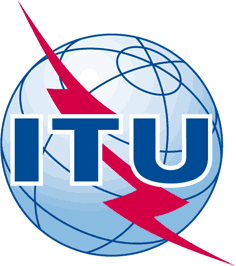 INTERNATIONAL TELECOMMUNICATION UNIONTELECOMMUNICATION
STANDARDIZATION SECTORSTUDY PERIOD 2017-2020INTERNATIONAL TELECOMMUNICATION UNIONTELECOMMUNICATION
STANDARDIZATION SECTORSTUDY PERIOD 2017-2020INTERNATIONAL TELECOMMUNICATION UNIONTELECOMMUNICATION
STANDARDIZATION SECTORSTUDY PERIOD 2017-2020INTERNATIONAL TELECOMMUNICATION UNIONTELECOMMUNICATION
STANDARDIZATION SECTORSTUDY PERIOD 2017-2020SCV-TD160INTERNATIONAL TELECOMMUNICATION UNIONTELECOMMUNICATION
STANDARDIZATION SECTORSTUDY PERIOD 2017-2020INTERNATIONAL TELECOMMUNICATION UNIONTELECOMMUNICATION
STANDARDIZATION SECTORSTUDY PERIOD 2017-2020INTERNATIONAL TELECOMMUNICATION UNIONTELECOMMUNICATION
STANDARDIZATION SECTORSTUDY PERIOD 2017-2020INTERNATIONAL TELECOMMUNICATION UNIONTELECOMMUNICATION
STANDARDIZATION SECTORSTUDY PERIOD 2017-2020SCVINTERNATIONAL TELECOMMUNICATION UNIONTELECOMMUNICATION
STANDARDIZATION SECTORSTUDY PERIOD 2017-2020INTERNATIONAL TELECOMMUNICATION UNIONTELECOMMUNICATION
STANDARDIZATION SECTORSTUDY PERIOD 2017-2020INTERNATIONAL TELECOMMUNICATION UNIONTELECOMMUNICATION
STANDARDIZATION SECTORSTUDY PERIOD 2017-2020INTERNATIONAL TELECOMMUNICATION UNIONTELECOMMUNICATION
STANDARDIZATION SECTORSTUDY PERIOD 2017-2020Original: EnglishAll/11All/11All/11All/11virtual, 8 September 2021TD(Ref.: SG11-LS217)TD(Ref.: SG11-LS217)TD(Ref.: SG11-LS217)TD(Ref.: SG11-LS217)TD(Ref.: SG11-LS217)TD(Ref.: SG11-LS217)Source:ITU-T Study Group 11ITU-T Study Group 11ITU-T Study Group 11ITU-T Study Group 11ITU-T Study Group 11Title:LS on new ITU-T SG11 terms and definitionsLS on new ITU-T SG11 terms and definitionsLS on new ITU-T SG11 terms and definitionsLS on new ITU-T SG11 terms and definitionsLS on new ITU-T SG11 terms and definitionsPurpose:LIAISON STATEMENTLIAISON STATEMENTLIAISON STATEMENTLIAISON STATEMENTLIAISON STATEMENTLIAISON STATEMENTFor action to:For action to:For action to:---For comment to:For comment to:For comment to:For information to:For information to:For information to:SCV, CCVSCV, CCVSCV, CCVApproval:Approval:Approval:Agreed with ITU-T SG11 Chairman by correspondence (19 July 2021)Agreed with ITU-T SG11 Chairman by correspondence (19 July 2021)Agreed with ITU-T SG11 Chairman by correspondence (19 July 2021)Deadline:Deadline:Deadline:N/AN/AN/AContact:Contact:E-mail: zanon@anatel.gov.br E-mail: zanon@anatel.gov.br Contact:Contact:Andrey Kucheryavy
SG11 ChairmanAndrey Kucheryavy
SG11 ChairmanE-mail: akouch@mail.ruE-mail: akouch@mail.ruKeywords:; SG11Abstract:This liaison statement contains new terms and definitions extracted from new ITU-T Recommendations consented by WP2/11 and WP3/11 virtual meetings held on 15-16 July 2021.Doc. NumberApproval processDefinition/TermRef. TDITU-T Q.5023
(ex Q.INS-PM)Consent3.2.1	data analysis function: A network function that can collect, analyse and provide data from/to International Mobile Telecommunications 2020 (IMT-2020) core network functions, network management and third-party applications.SG11-TD76-R1/WP2ITU-T Q.4068
(ex. Q.API4TB)Consent3.2.1	Project: Group of experimenters, experiments and resources used for a defined purpose.3.2.2	Testbed slice: Collection of slivers available in different testbeds.Note: A testbed slice can be simply called a slice. Indeed, the term “testbed slice” is interchangeable with “slice” in the whole Recommendation. The notion of “testbed slice” is defined in this Recommendation to avoid confusion with network slice defined in the context of 5G core. Indeed, the definition of slice for testbed is anterior to the definition of network slice.3.2.3	Sliver: A container for one or several physical resources or for one or several virtual resources provided by a single testbed.Note: An active sliver is a sliver running a program provided by the experimenter.SG11-TD92-R1/WP3